Lesson 7: Respondamos preguntas sobre gráficas de barras con escalaStandards AlignmentsTeacher-facing Learning GoalsSolve one-step “how many more” and “how many fewer” problems within 100, based on the data presented in scaled bar graphs.Student-facing Learning GoalsRespondamos preguntas sobre datos representados en gráficas de barras.Lesson PurposeThe purpose of this lesson is for students to solve one-step “how many more” and “how many fewer” problems based on data presented in a scaled bar graph.In grade 2, students solved simple Put Together, Take Apart, and Compare problems using data represented in a single-unit scaled bar graph.In this lesson, students solve one-step Compare problems using data represented in scaled bar graphs.Access for: Students with DisabilitiesRepresentation (Activity 2) English LearnersMLR8 (Activity 2)Instructional RoutinesHow Many Do You See? (Warm-up)Materials to GatherMaterials from a previous lesson: Activity 1Lesson TimelineTeacher Reflection QuestionThink about a time you recently made a mistake during math class. How did you leverage your mistake to show students that mistakes are just learning in process?Cool-down(to be completed at the end of the lesson)  5minDeportes favoritosStudent-facing Task StatementA un grupo de estudiantes le preguntaron: “¿Cuál es tu deporte favorito?”.Sus respuestas se muestran en esta gráfica de barras: 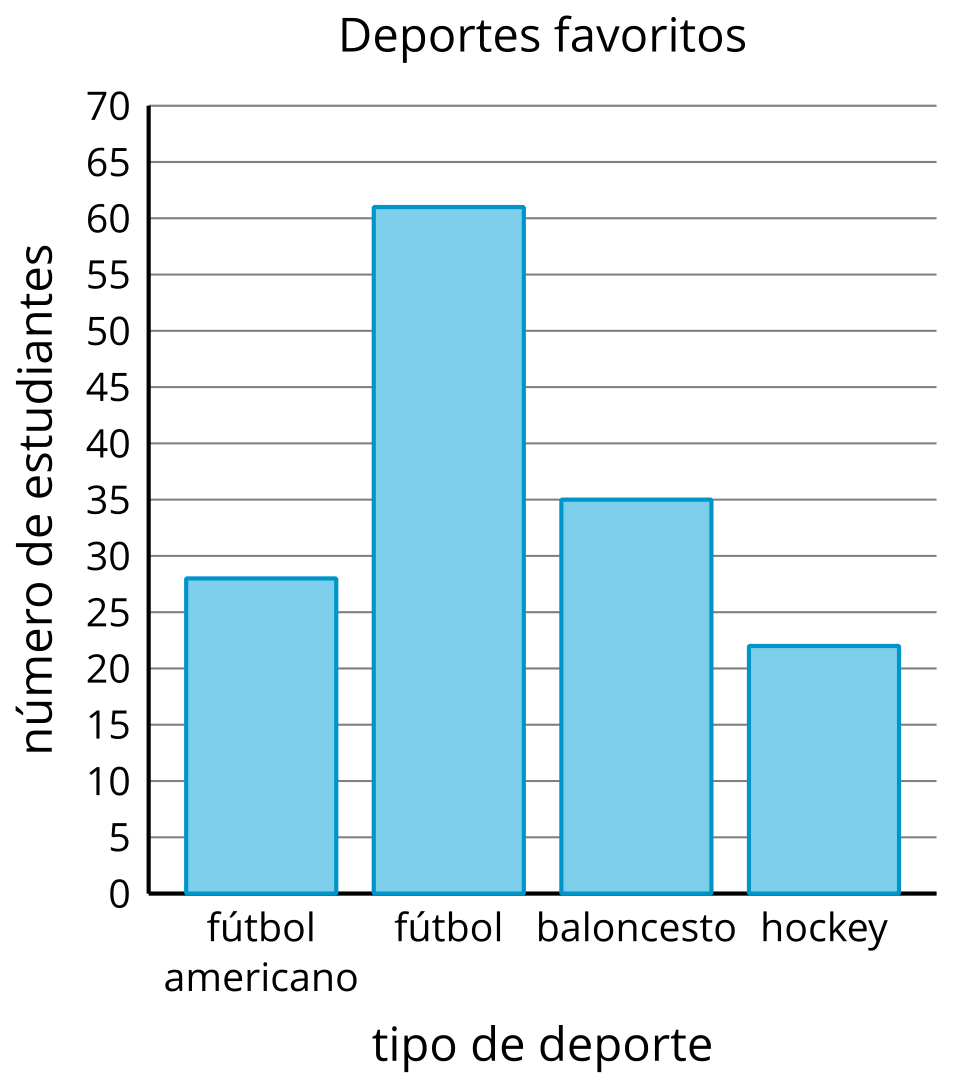 Usa la gráfica para responder las preguntas.¿Cuántos estudiantes más escogieron fútbol que fútbol americano? Muestra cómo pensaste. Usa expresiones o ecuaciones.¿Cuántos estudiantes menos escogieron hockey que baloncesto? Muestra cómo pensaste. Usa expresiones o ecuaciones.Student Responses33 students. Sample response: , , and .13 students. Sample response: Building On2.OA.C.3Addressing3.MD.B.3Building Towards3.MD.B.3Warm-up10 minActivity 115 minActivity 220 minLesson Synthesis10 minCool-down5 min